HARRAN ÜNİVERSİTESİSAĞLIK HİZMETLERİ MESLEK YÜKSEK OKULU KAYIT DONDURMA İŞLEMLERİ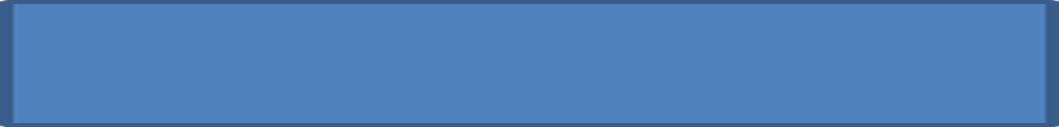 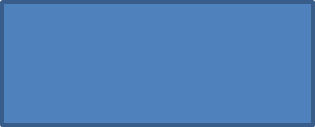 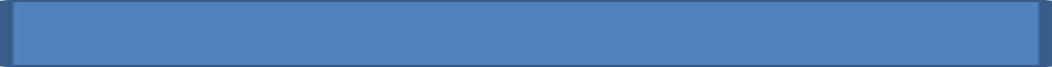 